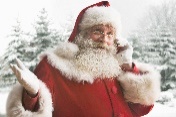 Town Council Meeting December 14, 2022 Public Hearing regarding the 2023 Budget, Liquor license for Lazy J and Town opting out of the FAMLI 6:45	7:00 pm Meeting (Following the public hearing)Zoom meeting for the public 958 684 9882 			
MinutesROLL CALLWanda Gofforth   John Paton    Gill Saunders   Jessica Hart   Tim Pobirk   Jeff Peed   Chris Johnson		Bruce Bair Public Works Director (zoom)   Cally Gallegos Town ClerkAttendee were Scott Green, Holly Rainier, Tristen Todd		Public Hearing 6:45 (2023 Budget, liquor license for Lazy J,  & FAMLI Plan)Mayor Gofforth opened the public hearing for public to comment on the 2023 Budget, Town Clerk Cally Gallegos stated that she had made the changes that were discussed in the last meeting and that she had laid a simplified budget on the table and also for the public to verify that the budget was in balance and that the expenditures were not more than what the Town of Crawford had budgeted for in 2022.  No questions from the public regarding the 2023 Budget.  Then discussion was open for the Liquor License application for the Lazy J Coffee.  Cally said that she was very professional, and she had typed the application and had already gotten fingerprinted.  The only concern that Cally had was that the state may want her to fence or rope off the area.  She has applied for a tavern license.  Chris Johnson asked if she was serving more than just wine, Cally replied, yes, she will serving hard liquor, beer and wine.  No further discussion.  Cally told the council that the FAMLI would cost the town and the employees money and that she had discussed it with Bruce and Alan and they were not interested in contributing to the fund.  If the Town opts out the employees can still contribute to FAMLI at a rate of .45%.  This contribution would begin January 1, 2023, but the program does not begin until 2024.No further comments from the public or the council.  Mayor Gofforth closed the public hearing @7:00pm and opened the meeting.CALL THE MEETING TO ORDER 7:00 pm	APPROVAL OF THE AGENDA John Paton made a motion to approve the agenda, Jeff Peed seconded the motion.  Motion carriedCONSENT AGENDAMinutes – Chris Johnson makes a motion to approve the minutes of the November 9, 2022 meeting.  Gill Saunders seconded the motion.  Motion carried.Disbursements - NonNON-AGENDA ITEMS – Wanda would like to discuss bonuses for the employees.  She stated that last year we gave Bruce and Cally $750 and Alan $500.  She opened it up for discussion.  Jeff Peed thought that we should increase the amount due to the inflation rate.  Jeff made a motion to give each employee $800 gift cards.  Chris Johnson seconded the motion.  Motion carried. John Paton opposed.ANNOUNCEMENTS – OLD BUSINESS* 2023 Budget Mayor will read Resolutions regarding budget.  Mayor Gofforth read resolution 7 – 2022 To appropriate sums of money.  Jeff Peed makes a motion to approve Resolution 7-2022, Gill Saunders seconded the motion, motion carried.Resolution 8 – 2022 read by Mayor Gofforth, to adopt the budget for 2023.  John Paton makes a motion to approve resolution 8 – 2022, Jessica Hart seconded the motion.  Motion carried.  Resolution 9 -2022 Levy Property Taxes was read by Mayor Gofforth, Gill Saunders makes a motion to approve Resolution 9-2022.  Jeff Peed seconded the motion, motion carried.NEW BUSINESS* Lazy J Liquor License (Tavern License) Tim Pobirk makes a motion to approve the Liquor License for the Lazy J coffee, Jessica Hart seconded the motion, motion carried.  FAMLI, Family and Medical leave insurance program Mayor will read the ResolutionResolution 10 - 2022 The Town’s decision to Opt out of FAMLI.  John Paton makes a motion to opt out of FAMLI, Chris Johnson seconded the motion, motion carried.    PUBLIC NON - AGENDA ITEMS – Holly Rainier stated that the DC Library approved the deficit budget.Public Works -Bruce thanked the Public and the council for their support, it is nice that people appreciate what we do.  Water tank project – Geo testing complete, and the engineer is working on the planning, which could possibly be done in March.  Bruce and Cally working on prequalification application for a grant.  JDS Hydro report is back, and we will discuss it at the meeting in January.  DOLA will also be at the meeting.  Bruce will get the full report to the council.  In short, the report recommended that the Town plan to do some work at the Spring.  The spring was developed 60 years ago, Bruce would like to de-root the vegetation, and redevelop the spring. Bruce made it through the State Wastewater inspection with flying colors!!!  The inspector was very informative and helpful.  Bruce thanked Cally for the Budget, he said she nailed it!!  He has some input for his departments but it is nice that Cally handles all of it.  Board Members Jeff thanked Public works for keeping the streets clear and for the repairs they have done on the building.  Clerk Merry Christmas and Happy New Year.  See clerks attached letter.Mayor’s Report The county has new “Delta Alerts” system for emergency alerts, go to county website and sign up.  Also, Delta County is working on a new emergency plan and Wanda, Bruce and Cally attended that meeting Via Zoom.  Wanda thanked Cally, Bruce and Al for all of their hard work and dedication.  She also thanked the council for their time a dedication.  Then Wanda wanted to recognize John Paton and Gill Saunders for their time served in the military.  She presented them with quilts from the S & B quilters guild and again thanked them for their service.  She wished everyone a MERRY CHRISTMAS AND A HAPPY NEW YEAR!!!POSSIBLE AGENDA ITEMS FOR NEXT MEETING Special event liquor license for the Fire Auxiliary  and JDS Hydro regarding the Spring.  Meeting is January 11, 2023 @ 7:00pmADJOURNMENT 8:15*POSSIBLE ACTION ON ALL AGENDA ITEMS UNLESS OTHERWISE NOTED*